Publicado en Ciudad de México el 08/06/2018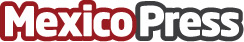 Riverbed reinventa las APM para la Era Digital Riverbed permite a las empresas obtener una relación más personalizada con los clientes, administrando cada transacción, cada aplicación y eliminando los puntos ciegos de la experiencia digital
Datos de contacto:Flor Carreno56152196Nota de prensa publicada en: https://www.mexicopress.com.mx/riverbed-reinventa-las-apm-para-la-era-digital_1 Categorías: E-Commerce Software Recursos humanos Ciudad de México http://www.mexicopress.com.mx